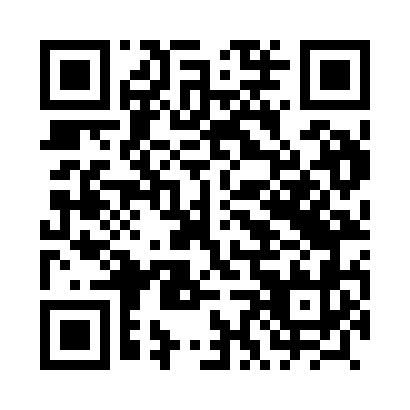 Prayer times for Nowy Targ, PolandMon 1 Apr 2024 - Tue 30 Apr 2024High Latitude Method: Angle Based RulePrayer Calculation Method: Muslim World LeagueAsar Calculation Method: HanafiPrayer times provided by https://www.salahtimes.comDateDayFajrSunriseDhuhrAsrMaghribIsha1Mon4:086:1512:475:137:209:192Tue4:056:1312:475:147:229:223Wed4:026:1012:465:167:239:244Thu3:596:0812:465:177:259:275Fri3:556:0612:465:187:279:296Sat3:526:0312:465:207:299:327Sun3:496:0112:455:217:319:348Mon3:455:5812:455:227:339:379Tue3:425:5612:455:247:359:4010Wed3:395:5412:445:257:369:4311Thu3:355:5112:445:267:389:4512Fri3:325:4912:445:277:409:4813Sat3:285:4612:445:297:429:5114Sun3:255:4412:435:307:449:5415Mon3:215:4212:435:317:469:5716Tue3:175:3912:435:337:4810:0017Wed3:145:3712:435:347:4910:0318Thu3:105:3512:435:357:5110:0619Fri3:065:3212:425:367:5310:0920Sat3:025:3012:425:377:5510:1321Sun2:585:2812:425:397:5710:1622Mon2:545:2612:425:407:5910:1923Tue2:505:2312:425:418:0110:2324Wed2:465:2112:415:428:0210:2625Thu2:425:1912:415:438:0410:3026Fri2:385:1712:415:458:0610:3327Sat2:345:1512:415:468:0810:3728Sun2:305:1312:415:478:1010:4129Mon2:295:1112:415:488:1210:4430Tue2:285:0812:405:498:1310:45